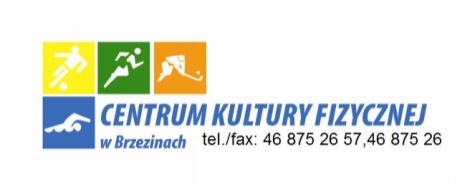 SPECYFIKACJAISTOTNYCH WARUNKÓW ZAMÓWIENIA         Postępowanie o udzielenie zamówienia publicznego poniżej wartości ustalonej na podstawie  art. 11 ust. 8  ustawy z 29 stycznia 2004 r. Prawo zamówień publicznych (Dz. U. z 2019 r. poz. 1843)  prowadzone w trybie przetargu nieograniczonego..    ZATWIERDZAM:			                       Dyrektor Centrum Kultury Fizycznej w Brzezinach                                                                                        Daniel Nawrocki SPIS TREŚCI:ROZDZIAŁ I. NAZWA ORAZ ADRES ZAMAWIAJĄCEGOROZDZIAŁ II. TRYB UDZIELENIA ZAMÓWIENIAROZDZIAŁ III. OPIS PRZEDMIOTU ZAMÓWIENIAROZDZIAŁ IV. OFERTY CZĘŚCIOWE ROZDZIAŁ V. ZAMÓWIENIA, O KTÓRYCH MOWA W ART. 67 UST. 1 PKT  6  ROZDZIAŁ VI. OFERTY WARIANTOWEROZDZIAŁ VII. TERMIN WYKONANIA ZAMÓWIENIAROZDZIAŁ VIII. OPIS WARUNKÓW UDZIAŁU W POSTĘPOWANIUROZDZIAŁ IX. WYKAZ OŚWIADCZEŃ I DOKUMENTÓW, POTWIERDZAJACYCH  SPEŁNIANIE WARUNKÓW UDZIAŁU W POSTĘPOWANIU ORAZ BRAKU PODSTAW DO WYKLUCZENIAROZDZIAŁ X. INFORMACJE O SPOSOBIE POROZUMIEANIA SIĘ  ZAMAWIAJĄCEGO Z WYKONAWCAMI ORAZ PRZEKAZYWANIA OŚWIADCZEŃ I DOKUMENTÓWROZDZIAŁ XI. WYMAGANIA DOTYCZĄCE WADIUMROZDZIAŁ XII. TERMIN ZWIĄZANIA OFERTĄROZDZIAŁ XIII. OPIS SPOSOBU PRZYGOTOWANIA OFERTYROZDZIAŁ XIV. MIEJSCE ORAZ TERMIN SKŁADANIA I OTWARCIA OFERTROZDZIAŁ XV. OPIS SPOSOBU OBLICZANIA CENYROZDZIAŁ XVI. INFORMACJE DOTYCZĄCE WALUT OBCYCHROZDZIAŁ XVII. OPIS KRYTERIÓW, KTÓRYMI ZAMAWIAJĄCY BĘDZIE SIĘ KIEROWAŁ PRZY WYBORZE OFERTY, WRAZ Z PODANIEM ZNACZENIA TYCH KRYTERIÓW ORAZ SPOSOBU OCENY OFERTROZDZIAŁ XVIII. INFORMACJE O FORMALNOŚCIACH, JAKIE POWINNY ZOSTAĆ DOPEŁNIONE PO WYBORZE OFERTY W CELU ZAWARCIA UMOWY W SPRAWIE ZAMÓWIENIA PUBLICZNEGOROZDZIAŁ XIX. ZABEZPIECZENIE NALEŻYTEGO WYKONANIA UMOWYROZDZIAŁ XX. WZÓR UMOWYROZDZIAŁ XXI. POUCZENIE O ŚRODKACH OCHRONY PRAWNEJ ROZDZIAŁ XXII. INFORMACJE DODATKOWEROZDZIAŁ XXIII. POSTANOWIENIA KOŃCOWEROZDZIAŁ I. NAZWA ORAZ ADRES ZAMAWIAJĄCEGOCentrum Kultury Fizycznej w Brzezinach zwane dalej "Zamawiającym", w imieniu którego postępowanie prowadzi Dyrektor Centrum Kultury Fizycznej w Brzezinach.Adres, siedziba: Centrum Kultury Fizycznej w Brzezinach 95-060 Brzeziny, ul. A. Hetmana 9tel. (0-46) 875-26-57, e-.mail: basenbrzeziny@wp.pl  NIP. 833-13-48-238,  REGON:750800205ROZDZIAŁ II.TRYB UDZIELENIA ZAMÓWIENIAPostępowanie o udzielenie zamówienia publicznego poniżej  wartości ustalonej na podstawie art. 11 ust. 8 ustawy z 29 stycznia 2004 r. Prawo zamówień publicznych (Dz. U. z 2019 r. poz. 1843) zwanej dalej ustawą,  prowadzone w trybie przetargu nieograniczonego.ROZDZIAŁ III. OPIS PRZEDMIOTU ZAMÓWIENIAPrzedmiotem zamówienia jest: WYKONYWANIE USŁUGI INSTRUKTORSKIEJ PROWADZENIA ZAJĘĆ RUCHOWYCH W WODZIE Z KLIENTAMI GRUPOWYMI I INDYWIDUALNYMI W OBIEKCIE KRYTEJ PŁYWALNI PRZY UL. A. HETMANA 9.Usługa zawiera prowadzenie zajęć:z zorganizowanymi grupami szkolnymi i innymi grupami zorganizowanymi,z grupami komercyjnymi tworzonymi przez Zleceniodawcę,z klientami komercyjnymi, indywidualnie uzgadnianych przez Wykonawcę.Usługa zawiera prowadzenie zajęć w następującym zakresie:nauki i doskonalenia pływania z klientami indywidualnymi,nauki i doskonalenia pływania w grupach komercyjnych,nauki i doskonalenia pływania w grupach szkolnych i innych grupach zorganizowanych,zajęć ruchowych w wodzie z dziećmi od 3 do 5 roku życia w grupach zorganizowanych,zajęć ruchowych w formie wodnego aerobiku,zajęć zapoznania z nurkowaniem.Ilość przewidywanych jednostek instruktorskich do przeprowadzenia w okresie od daty zawarcia umowy z Wykonawcą r. do 23.12.2021 r. szacuje się na:do 2200 jednostek instruktorskich trwających 45 min. w zakresie nauki i doskonalenia pływania indywidualnie uzgadnianych przez Wykonawcę z klientem indywidualnym,do 550 jednostek instruktorskich trwających 45 min. w zakresie nauki i doskonalenia pływania indywidualnie uzgadnianych przez Wykonawcę z  2 klientami indywidualnymi,do 80 jednostek instruktorskich trwających 45 min. w zakresie nauki i doskonalenia pływania indywidualnie uzgadnianych przez Wykonawcę z 3 klientami indywidualnym,do 1300 jednostek instruktorskich trwających 45 min. w zakresie nauki i doskonalenia pływania w grupach komercyjnych,do 550 jednostek instruktorskich trwających 45 min. w zakresie nauki i doskonalenia pływania w grupach szkolnych i innych grupach zorganizowanych,do 150 jednostek instruktorskich trwających 30 min. w zakresie zajęć ruchowych w wodzie z dziećmi od 3 do 5 roku życia w grupach zorganizowanych, do 150 jednostek instruktorskich trwających 45 min. w zakresie  zajęć ruchowych w formie wodnego aerobiku,do 50 jednostek instruktorskich trwających 60 min. w zakresie zajęć zapoznania z nurkowaniem.      Są to wszystkie  jednostki instruktorskie z zakresu zajęć ruchowych w wodzie wykonywanych na krytej pływalni CKF w Brzezinach oszacowane na podstawie ilości odbytych jednostek w 2019 roku.Świadczenie usługi będzie odbywać się zgodnie z regulaminami krytej pływalni zawartymi w załączniku nr 6 i załączniku nr 7 do SIWZ oraz procedurą ewidencji w systemie kasowym ESOK zawartą załączniku nr 8 do SWIZ. Wykonawca zobowiązany jest w ramach realizacji zamówienia zapewnić własny sprzęt niezbędny do prawidłowego wykonania usługi.Stosownie do treści art. 29 ust. 3a ustawy Pzp Zamawiający wymaga aby osoby prowadzące zajęcia nauki i doskonalenia pływania, zajęcia ruchowe oraz zajęcia zapoznania z nurkowaniem były zatrudnione przez wykonawcę lub podwykonawcę, na podstawie umowy o pracę.Wykonawca zobowiązuje się, że pracownicy wykonujący czynności wymienione powyżej, będą zatrudnieni na umowę o pracę w rozumieniu przepisów ustawy z dn. 26 czerwca 1974 r. – Kodeks pracy (Dz. U. z 2020 poz. 1320).W trakcie realizacji zamówienia Zamawiający uprawniony jest do wykonywania czynności kontrolnych wobec Wykonawcy odnośnie spełniania przez wykonawcę lub podwykonawcę wymogu zatrudnienia na podstawie umowy o pracę osób wykonujących wskazane w punkcie 6 czynności. Zamawiający uprawniony jest w szczególności do: a) żądania oświadczeń i dokumentów w zakresie potwierdzenia spełniania ww. wymogów i dokonywania ich oceny, b) żądania wyjaśnień w przypadku wątpliwości w zakresie potwierdzenia spełniania ww. wymogów, c) przeprowadzania kontroli na miejscu wykonywania świadczenia. W trakcie realizacji zamówienia na każde wezwanie Zamawiającego w wyznaczonym w tym wezwaniu terminie Wykonawca przedłoży Zamawiającemu wskazane poniżej dowody w celu potwierdzenia spełnienia wymogu zatrudnienia na podstawie umowy o pracę przez Wykonawcę lub Podwykonawcę osób wykonujących wskazane w punkcie 6 czynności w trakcie realizacji zamówienia:oświadczenie Wykonawcy lub Podwykonawcy o zatrudnieniu na podstawie umowy o pracę osób wykonujących czynności, których dotyczy wezwanie Zamawiającego. Oświadczenie to powinno zawierać w szczególności: dokładne określenie podmiotu składającego oświadczenie, datę złożenia oświadczenia, wskazanie, że objęte wezwaniem czynności wykonują osoby zatrudnione na podstawie umowy o pracę wraz ze wskazaniem liczby tych osób, imion i nazwisk tych osób, rodzaju umowy o pracę i wymiaru etatu oraz podpis osoby uprawnionej do złożenia oświadczenia w imieniu Wykonawcy lub Podwykonawcy;poświadczoną za zgodność z oryginałem odpowiednio przez Wykonawcę lub Podwykonawcę kopię umowy/umów o pracę osób wykonujących w trakcie realizacji zamówienia czynności, których dotyczy ww. oświadczenie wykonawcy lub podwykonawcy (wraz z dokumentem regulującym zakres obowiązków, jeżeli został sporządzony). Kopia umowy/umów powinna zostać zanonimizowana w sposób zapewniający ochronę danych osobowych pracowników, zgodnie z przepisami rozporządzenia Parlamentu Europejskiego i Rady (UE) 2016/679 z dnia 27 kwietnia 2016 r. w sprawie ochrony osób fizycznych w związku z przetwarzaniem danych osobowych i w sprawie swobodnego przepływu takich danych oraz uchylenia dyrektywy 95/46/WE oraz polskich przepisów obowiązujących w tym zakresie tj. w szczególności bez adresów, nr PESEL pracowników.  Imię i nazwisko zatrudnionego pracownika nie podlega anonimizacji. Informacje takie jak: data zawarcia umowy, rodzaj umowy o pracę oraz zakres obowiązków pracownika powinny być możliwe do zidentyfikowania;Wyliczenie ma charakter przykładowy. Umowa o pracę może zawierać również inne dane, które podlegają anonimizacji. Każda umowa powinna zostać przeanalizowana przez składającego pod kątem przepisów rozporządzenia Parlamentu Europejskiego i Rady (UE) 2016/679 z dnia 27 kwietnia 2016 r. w sprawie ochrony osób fizycznych w związku z przetwarzaniem danych osobowych i w sprawie swobodnego przepływu takich danych oraz uchylenia dyrektywy 95/46/WE oraz polskich przepisów obowiązujących w tym zakresie; zakres anonimizacji umowy musi być zgodny z w/w przepisami.zaświadczenie właściwego oddziału ZUS, potwierdzające opłacanie przez Wykonawcę lub Podwykonawcę składek na ubezpieczenia społeczne i zdrowotne z tytułu zatrudnienia na podstawie umów o pracę za ostatni okres rozliczeniowy;poświadczoną za zgodność z oryginałem odpowiednio przez Wykonawcę lub Podwykonawcę kopię dowodu potwierdzającego zgłoszenie pracownika przez pracodawcę do ubezpieczeń, zanonimizowaną w sposób zapewniający ochronę danych osobowych pracowników, zgodnie z przepisami rozporządzenia Parlamentu Europejskiego i Rady (UE) 2016/679 z dnia 27 kwietnia 2016 r. w sprawie ochrony osób fizycznych w związku z przetwarzaniem danych osobowych i w sprawie swobodnego przepływu takich danych oraz uchylenia dyrektywy 95/46/WE oraz polskich przepisów obowiązujących w tym zakresie. Imię i nazwisko pracownika nie podlega anonimizacji. Z tytułu niespełnienia przez Wykonawcę lub Podwykonawcę wymogu zatrudnienia na podstawie umowy o pracę osób wykonujących wskazane w punkcie 6 czynności Zamawiający przewiduje sankcję w postaci obowiązku zapłaty przez wykonawcę kary umownej w wysokości określonej w załączniku nr 5 do SIWZ (wzór umowy), Niezłożenie przez Wykonawcę w wyznaczonym przez Zamawiającego terminie żądanych przez Zamawiającego dowodów w celu potwierdzenia spełnienia przez Wykonawcę lub Podwykonawcę wymogu zatrudnienia na podstawie umowy o pracę traktowane będzie jako niespełnienie przez Wykonawcę lub Podwykonawcę wymogu zatrudnienia na podstawie umowy o pracę osób wykonujących wskazane w punkcie 6 czynności. W przypadku uzasadnionych wątpliwości co do przestrzegania prawa pracy przez   Wykonawcę lub Podwykonawcę, Zamawiający może zwrócić się o przeprowadzenie kontroli przez Państwową Inspekcję Pracy.  Zgodnie z art. 28 rozporządzenia Parlamentu Europejskiego i Rady (UE) 2016/679 z dnia 27 kwietnia 2016 r. w sprawie ochrony osób fizycznych w związku z przetwarzaniem danych osobowych i w sprawie swobodnego przepływu takich danych oraz uchylenia dyrektywy 95/46/WE,  przetwarzanie danych osobowych przez podmiot przetwarzający powinno odbywać się na podstawie umowy lub innego instrumentu prawnego. 
Rodzaj zamówienia: CPV: 926 00000-7  Usługi sportowe.ROZDZIAŁ IV. OFERTY CZĘŚCIOWEZamawiający nie dopuszcza składania ofert częściowych.ROZDZIAŁ V. ZAMÓWIENIA, O KTÓRYCH MOWA W ART. 67 UST. 1 PKT  6  Zamawiający nie przewiduje udzielenia zamówień, o których mowa w art. 67 ust. 1 pkt 6 ustawy Pzp.ROZDZIAŁ VI. OFERTY WARIANTOWEZamawiający nie dopuszcza składania ofert wariantowych.ROZDZIAŁ VII. TERMIN WYKONANIA ZAMÓWIENIATermin realizacji zamówienia: Usługa będzie świadczona (wykonywana) w terminie od daty zawarcia umowy z Wykonawcą do 23 grudnia 2021 roku podczas godzin otwarcia obiektu krytej pływalni. Obsługa instruktorska grup zorganizowanych i komercyjnych odbywać się będzie na podstawie tygodniowych harmonogramów grup których obsługa będzie zlecana Wykonawcy z minimum 2 dniowym wyprzedzeniem.ROZDZIAŁ VIII.  OPIS WARUNKÓW UDZIAŁU W POSTĘPOWANIUO udzielenie zamówienia mogą ubiegać się Wykonawcy, którzy spełniają warunki, dotyczące posiadania:zdolności technicznej i zawodowej
Opis sposobu dokonywania oceny spełniania tego warunkuWarunek   Zamawiający uzna powyższy warunek za spełniony, jeżeli Wykonawca wykaże, że dysponuje osobami zdolnymi do wykonania zamówienia lub będzie dysponował osobami zdolnymi do wykonania zamówienia innych podmiotów na zasadach określonych w art. 22a ust. 1 ustawy Prawo Zamówień Publicznych tj.: dysponuje co najmniej 6 trenerami lub instruktorami pływania oraz co najmniej 1 instruktorem nurkowania (którzy będą uczestniczyć w wykonywaniu zamówienia), z których przynajmniej 3 osoby posiadają wykształcenie wyższe pedagogiczne i uprawnienia trenera lub instruktora dyscypliny sportu w pływaniu.2. O udzielenie zamówienia mogą się ubiegać Wykonawcy, którzy nie podlegają wykluczeniu z postępowania o udzielenie zamówienia:Obligatoryjne przesłanki wykluczenia Wykonawcy określono w art. 24 ust. 1 pkt 12- 23 ustawy Pzp.Zamawiający przewiduje możliwość wykluczenia Wykonawcy na podstawie art. 24 ust. 5 pkt. 1 ustawy Pzp – przesłanka fakultatywna3. Możliwość zatrudnienia podwykonawców.Zamawiający nie wprowadza zastrzeżenia wskazującego na obowiązek osobistego wykonania przez Wykonawcę kluczowych części zamówienia.Wykonawca, który zamierza powierzyć wykonanie części zamówienia podwykonawcom, zamieszcza informacje o firmach podwykonawców w oświadczeniu o braku podstaw do wykluczenia (załącznik nr 3 do SIWZ).Wykonawca może zawrzeć umowę na części zamówienia określone w ofercie przetargowej ze wskazanym przez siebie Podwykonawcą pod warunkiem, że posiada on kwalifikacje do ich wykonania.W przypadku przewidywanego przez Wykonawcę zatrudnienia Podwykonawców należy w ofercie podać jaki zakres przedmiotu zamówienia będzie realizował podwykonawca/cyZlecenie części usług podwykonawcom nie zmienia zobowiązań wykonawcy wobec Zamawiającego za wykonanie tej części usług. Wykonawca jest odpowiedzialny za działania, uchybienia i zaniedbania podwykonawców i ich pracowników w takim samym stopniu jakby to były działania, uchybienia i zaniedbania jego lub jego pracownikówWykonawcy nie przysługuje prawo do przedłużenia terminu wykonania przedmiotu umowy z powodu okoliczności leżących po stronie PodwykonawcyJeżeli Wykonawca nie deklaruje w ofercie zatrudnienia podwykonawców, Zamawiający przyjmuje, że przedmiot zamówienia zostanie wykonany samodzielnie przez Wykonawcę.Informacje dotyczące stosowania procedury z art. 24 aa ustawy Pzp tzw. „procedura odwrócona”.Zamawiający przewiduje możliwość zastosowania procedury z art. 24 aa ustawy Pzp.Zgodnie z treścią art. 24 aa  Zamawiający może, w postępowaniu prowadzonym w trybie przetargu nieograniczonego, najpierw dokonać oceny ofert, a następnie zbadać, czy Wykonawca, którego oferta została oceniona jako najkorzystniejsza, nie podlega wykluczeniu oraz spełnia warunki udziału w postępowaniu.ROZDZIAŁ IX.  WYKAZ OŚWIADCZEŃ I DOKUMENTÓW, POTWIERDZAJACYCH SPEŁNIANIE WARUNKÓW UDZIAŁU W POSTĘPOWANIU ORAZ BRAKU PODSTAW DO WYKLUCZENIAW celu wykazania spełniania przez Wykonawców warunków, o których mowa w art. 22 ust. 1 ustawy, Zamawiający żąda  złożenia:OŚWIADCZENIA I DOKUMENTY SKŁADANE WRAZ Z OFERTĄ:Do oferty Wykonawca winien załączyć oświadczenie o spełnieniu warunków udziału w postępowaniu – załącznik nr 2 do SIWZ.Informacje zawarte w oświadczeniu stanowią wstępne potwierdzenie, że Wykonawca spełnia warunki udziału w postępowaniu.W przypadku wspólnego ubiegania się przez Wykonawców o zamówienie, oświadczenie, o którym mowa powyżej składa każdy z Wykonawców wspólnie ubiegających się o zamówienie.Wykonawca, który powołuje się na zasoby innych podmiotów, zamieszcza informacje o tych podmiotach w oświadczeniu, o którym mowa powyżej.Wykonawca może w celu potwierdzenia spełniania warunków udziału w postępowaniu, w stosownych sytuacjach oraz w odniesieniu do konkretnego zamówienia, lub jego części, polegać na zdolnościach technicznych lub zawodowych lub sytuacji finansowej lub ekonomicznej innych podmiotów, niezależnie od charakteru prawnego łączących go z nim stosunków prawnych.Wykonawca, który polega na zdolnościach lub sytuacji innych podmiotów, musi udowodnić Zamawiającemu, że realizując zamówienie, będzie dysponował niezbędnymi zasobami tych podmiotów, w szczególności przedstawiając wraz z ofertą zobowiązanie tych podmiotów do oddania mu do dyspozycji niezbędnych zasobów na potrzeby realizacji zamówienia.Zamawiający ocenia, czy udostępniane Wykonawcy przez inne podmioty zdolności techniczne lub zawodowe lub ich sytuacja finansowa lub ekonomiczna, pozwalają na wykazanie przez Wykonawcę spełniania warunków udziału w postępowaniu oraz bada, czy nie zachodzą wobec tego podmiotu podstawy wykluczenia, o których mowa w art. 24 ust. 1 pkt 13–22 ustawy Pzp.W odniesieniu do warunków dotyczących wykształcenia, kwalifikacji zawodowych lub doświadczenia, Wykonawcy mogą polegać na zdolnościach innych podmiotów, jeśli podmioty te zrealizują roboty budowlane lub usługi, do realizacji których te zdolności są wymagane.Jeżeli zdolności techniczne lub zawodowe, podmiotu, na zasobach którego polega Wykonawca, nie potwierdzają spełnienia przez Wykonawcę warunków udziału w postępowaniu lub zachodzą wobec tych podmiotów podstawy wykluczenia, Zamawiający żąda, aby Wykonawca w terminie określonym przez Zamawiającego:zastąpił ten podmiot innym podmiotem lub podmiotami lubzobowiązał się do osobistego wykonania odpowiedniej części zamówienia,  jeżeli wykaże wymagane zdolności techniczne lub zawodowe, o których mowa w pkt.d) .Jeżeli zmiana albo rezygnacja z Podwykonawcy dotyczy podmiotu, na którego zasoby Wykonawca powoływał się, na zasadach określonych w art. 22a ust. 1, w celu wykazania spełniania warunków udziału w postępowaniu lub kryteriów selekcji, Wykonawca jest obowiązany wykazać Zamawiającemu, że proponowany inny Podwykonawca lub Wykonawca samodzielnie spełnia je w stopniu nie mniejszym niż Podwykonawca, na którego zasoby Wykonawca powoływał się w trakcie postępowania o udzielenie zamówienia.   wymagany w trakcie postępowania o udzielenie zamówienia.OŚWIADCZENIA I DOKUMENTY SKŁADANE NA WEZWANIE ZAMAWIAJĄCEGO:Zamawiający wezwie Wykonawcę, którego oferta została najwyżej oceniona, do złożenia w wyznaczonym, nie krótszym niż 5 dni, terminie aktualnych na dzień złożenia oświadczeń lub dokumentów potwierdzających spełnianie warunków udziału w postępowaniu:wykazu, że Wykonawca dysponuje osobami zdolnymi do wykonania zamówienia lub wykazu osób zdolnych do wykonania zamówienia innych podmiotów na zasadach określonych w art. 22a ust. 1 ustawy Prawo Zamówień Publicznych tj. dysponuje co najmniej 6 trenerami lub instruktorami pływania oraz  co najmniej 1 instruktorem nurkowania, (którzy będą uczestniczyć w wykonywaniu zamówienia), z których przynajmniej 3 osoby posiadają wykształcenie wyższe pedagogiczne i uprawnienia trenera lub instruktora dyscypliny sportu w pływaniu, (zgodnie z załącznikiem nr 4 do SIWZ).Zamawiający żąda w celu wykazania braku podstaw do wykluczenia z postępowania o udzielenie zamówienia Wykonawcy w okolicznościach, o których mowa w art. 24 ust. 1 ustawy, następujących oświadczeń i dokumentów: OŚWIADCZENIA I DOKUMENTY SKŁADANE WRAZ Z OFERTĄ:Do oferty Wykonawca winien załączyć oświadczenie o braku podstaw do wykluczenia – załącznik nr 3 do SIWZ.Informacje zawarte w oświadczeniu stanowią wstępne potwierdzenie, że wykonawca nie podlega wykluczeniu z postępowania.W przypadku wspólnego ubiegania się przez Wykonawców o zamówienie, oświadczenie, o którym mowa powyżej składa każdy z Wykonawców wspólnie ubiegających się o zamówienie.Wykonawca, który powołuje się na zasoby innych podmiotów, zamieszcza informacje o tych podmiotach w oświadczeniu, o którym mowa powyżej.Wykonawca, który zamierza powierzyć wykonanie części zamówienia podwykonawcom, zamieszcza informacje o tych podwykonawcach w oświadczeniu, o którym mowa powyżej.2) OŚWIACZENIE O PRZYNALEŻNOŚCI LUB BRAKU PRZYNALEŻNOŚCI DO TEJ SAMEJ GRUPY KAPITAŁOWEJ:Wykonawca w terminie 3 dni od dnia zamieszczenia przez Zamawiającego na stronie internetowej informacji, o której mowa w art. 86 ust. 5 ustawy Pzp, przekazuje Zamawiającemu oświadczenie o przynależności lub braku przynależności do tej samej grupy kapitałowej. Wraz ze złożeniem oświadczenia, Wykonawca może przedstawić dowody, że powiązania z innym Wykonawcą nie prowadzą do zakłócenia konkurencji w postępowaniu o udzielenie zmówienia.Wzór oświadczenia zostanie zamieszczony przez Zamawiającego na stronie internetowej wraz z informacją, o której mowa w art. 86 ust. 5 ustawy Pzp.W przypadku wspólnego ubiegania się o zamówienie przez Wykonawców oświadczenie o przynależności  lub braku przynależności do tej samej grupy kapitałowej składa każdy z Wykonawców. Dokumenty są składane w oryginale lub kopii poświadczonej za zgodność  z oryginałem przez Wykonawcę. W przypadku składania elektronicznych dokumentów powinny być one opatrzone przez Wykonawcę bezpiecznym podpisem elektronicznym weryfikowanym za pomocą  ważnego kwalifikowanego certyfikatu. Poświadczenie za zgodność powinno brzmieć:  „za zgodność z oryginałem” i podpisane;  za podpisanie uznaje się własnoręczny podpis z pieczątką imienną lub podpis czytelny złożony przez osobę(-y) upoważnioną(-e) do reprezentowania zgodnie z formą reprezentacji oferenta określoną w dokumencie rejestrowym lub innym dokumencie, właściwym dla formy organizacyjnej.Dokumenty sporządzone w języku obcym są składane wraz z tłumaczeniem na język polski.W przypadku Wykonawców wspólnie ubiegających się o udzielenia zamówienia oraz w przypadku innych podmiotów na zasobach których Wykonawca polega na zasadach określonych w art. 22a ustawy pzp, kopie dokumentów dotyczących odpowiednio Wykonawcy lub tych podmiotów są poświadczane za zgodność odpowiednio przez Wykonawcę lub te podmioty.W przypadku Wykonawców wspólnie ubiegających się o zmówienie, Wykonawcy ustanawiają pełnomocnika do reprezentowania ich w postępowaniu o udzielenie zamówienia albo reprezentowania w postępowaniu i zawarcia umowy w sprawie zamówienia publicznego- wszelka korespondencja prowadzona będzie wyłącznie z wyznaczonym pełnomocnikiem. Pełnomocnictwo należy załączyć do oferty. Przepisy ustawy dotyczące Wykonawcy stosuje się odpowiednio do Wykonawców, o których mowa w pkt 6.Jeżeli oferta Wykonawców, o których mowa w pkt 6, została wybrana, Zamawiający może żądać przed zawarciem umowy w sprawie zamówienia publicznego umowy regulującej współpracę tych Wykonawców, umowa, o której mowa, winna zawierać w szczególności: oznaczenie stron, cel działania, czas trwania umowy, zasady współdziałania, w tym zakres prac przewidzianych przez każdą ze stron oraz zasady dokonywania rozliczeń.W zakresie nieuregulowanym niniejszą SIWZ mają zastosowanie przepisy rozporządzenia Ministra Rozwoju z dnia 26 lipca 2016 r. w sprawie rodzajów dokumentów, jakich może żądać zamawiający od wykonawcy w postępowaniu o udzielenie zamówienia (Dz. U z 2020 r. poz. 1282).ROZDZIAŁ X. INFORMACJE O SPOSOBIE POROZUMIEANIA SIĘ  ZAMAWIAJĄCEGO Z WYKONAWCAMI ORAZ PRZEKAZYWANIA OŚWIADCZEŃ I DOKUMENTÓWW postępowaniu o udzielenie zamówienia oświadczenia, wnioski, zawiadomienia oraz informacje Zamawiający i Wykonawcy przekazują drogą elektroniczną, faksem lub pisemnie.Zamawiający dopuszcza wyżej wymienione formy, przy czym preferuje sposób komunikacji z Wykonawcami drogą elektroniczną, przy wykorzystaniu adresu poczty elektronicznej lub jego strony internetowej.Wszelkie informacje dotyczące podjętych przez Zamawiającego czynności będą przekazywane Wykonawcom za pośrednictwem poczty elektronicznej, a ponadto w uzasadnionych przypadkach, w szczególności braku adresu Wykonawców, umieszczane na stronie internetowej Zamawiającego.Adres poczty elektronicznej Zamawiającego : basenbrzeziny@wp.plAdres strony internetowej Zamawiającego: www.ckfbrzeziny.plZamawiający zastrzega, iż dla odwołań oraz przystąpień do odwołań właściwą formą komunikacji Wykonawców z Zamawiającym jest forma pisemna, dopuszcza się przekazanie informacji drogą elektroniczną lub faksem, pod warunkiem potwierdzenia tego faktu na piśmie.W przypadku gdy Zamawiający lub Wykonawca przekazują oświadczenia, wnioski, zawiadomienia oraz informacje drogą elektroniczną lub faksem, każda ze stron na żądanie drugiej, niezwłocznie potwierdza fakt ich otrzymania. Zamawiający żąda, w każdym przypadku, potwierdzenia otrzymania wiadomości.W przypadku braku potwierdzenia otrzymania wiadomości przez Wykonawcę domniemuje się, iż pismo wysłane przez Zamawiającego na ostatni znany adres mailowy lub numer faksu podany przez Wykonawcę zostało mu doręczone w sposób umożliwiający zapoznanie się Wykonawcy z tym pismem.W uzasadnionych przypadkach Zamawiający może przed upływem terminu składania ofert zmienić treść Specyfikacji Istotnych Warunków Zamówienia. Dokonaną zmianę treści Specyfikacji Istotnych Warunków Zamówienia Zamawiający udostępniana na stronie internetowej.Jeżeli w postępowaniu prowadzonym w trybie przetargu nieograniczonego zmiana treści Specyfikacji Istotnych Warunków Zamówienia prowadzi do zmiany treści ogłoszenia o zamówieniu, Zamawiający: zamieszcza ogłoszenie o zmianie ogłoszenia w Biuletynie Zamówień Publicznych – jeżeli wartość zamówienia jest mniejsza niż kwoty określone w przepisach wydanych na podstawie art. 11 ust. 8 ustawy.Jeżeli w wyniku zmiany treści Specyfikacji Istotnych Warunków Zamówienia nie-prowadzącej do zmiany treści ogłoszenia o zamówieniu jest niezbędny dodatkowy czas na wprowadzenie zmian w ofertach, Zamawiający przedłuża termin składania ofert i informuje o tym Wykonawców, którym przekazano Specyfikację Istotnych Warunków Zamówienia, oraz zamieszcza informację na stronie internetowej, jeżeli Specyfikacja Istotnych Warunków Zamówienia jest udostępniana na tej stronie.Zamawiający jest obowiązany udzielić wyjaśnień niezwłocznie, jednak nie później niż na 2 dni przed upływem terminu składania ofert, jeżeli Wykonawca  zwróci się do Zamawiającego o wyjaśnienie treści Specyfikacji Istotnych Warunków Zamówienia, pod warunkiem, że wniosek o wyjaśnienie treści Specyfikacji Istotnych Warunków Zamówienia wpłynął do Zamawiającego nie później niż do końca dnia, w którym upływa połowa wyznaczonego terminu składania ofert.Jeżeli wniosek o wyjaśnienie treści Specyfikacji Istotnych Warunków Zamówienia wpłynął po upływie terminu składania wniosku, o którym mowa punkcie 12 lub dotyczy udzielonych wyjaśnień, Zamawiający może udzielić wyjaśnień albo pozostawić wniosek bez rozpoznania.Przedłużenie terminu składania ofert nie wpływa na bieg terminu składania wniosku, o którym mowa w punkcie 12.Treść zapytań wraz z wyjaśnieniami Zamawiający przekazuje Wykonawcom, którym przekazał Specyfikację Istotnych Warunków Zamówienia, bez ujawniania źródeł zapytania, a także zamieszcza na swojej stronie internetowej.Zamawiający nie zamierza zwołać zebrania Wykonawców w celu wyjaśnienia wątpliwości dotyczących treści Specyfikacji Istotnych Warunków Zamówienia. Osobą upoważnioną do kontaktowania się z wykonawcami w sprawach dotyczących przedmiotu zamówienia i procedury przetargowej jest: Daniel Nawrocki dyrektor Centrum Kultury Fizycznej w Brzezinach  tel. (0-46)875-26-57  lub 508 171 298.Porozumiewanie się Wykonawcy z osobą uprawnioną odbywać się może w godzinach od 9:00 do 15:00 w dni powszednie od poniedziałku do piątku w siedzibie Zamawiającego.W przypadku gdy zostanie złożony do Zamawiającego wniosek o udostępnienie do wglądu protokołu wraz z załącznikami, Zamawiający wyznaczy Wykonawcy termin i spisze protokół z tej czynności.ROZDZIAŁ XI. WYMAGANIA DOTYCZĄCE WADIUMZamawiający nie żąda wniesienia wadium.ROZDZIAŁ XII. TERMIN ZWIĄZANIA OFERTĄWykonawcy zostają związani ofertą przez okres 30 dni.Wykonawca samodzielnie lub na wniosek Zamawiającego może przedłużyć termin związania ofertą, z tym że Zamawiający może tylko raz, co najmniej na 3 dni przed upływem terminu związania ofertą, zwrócić się do Wykonawców o wyrażenie zgody na przedłużenie tego terminu o oznaczony okres, nie dłuższy jednak niż 60 dni.Bieg terminu związania ofertą rozpoczyna się wraz z upływem terminu składania ofert.XIII. OPIS SPOSOBU PRZYGOTOWANIA OFERTYOferta musi być sporządzona w formie pisemnej zgodnie ze wzorem stanowiącym zał. Nr 1 do SIWZ.Treść oferty musi odpowiadać treści Specyfikacji Istotnych Warunków Zamówienia.Wykonawca ponosi wszelkie koszty związane z przygotowaniem i złożeniem oferty.Wszystkie załączniki do oferty powinny być ponumerowane i ułożone w kolejności wymienionej w załączniku Nr 1 do SIWZ.Zamawiający wymaga, aby treść oferty była jednoznaczna i nie przedstawiała propozycji alternatywnych.Zamawiający wymaga, aby żądane przez niego dokumenty zostały złożone w formie oryginału lub kopii poświadczonej za zgodność z oryginałem przez Wykonawcę.Oświadczenia sporządzone według wzorów stanowiących załączniki do niniejszej SIWZ powinny być złożone wyłącznie w formie oryginału.Oferta i wszystkie załączniki muszą być sporządzone w języku polskim i napisane pismem maszynowym, za pomocą komputera lub ręcznie pismem wyraźnym, nieścieralnym, atramentem. Formularz oferty i wszystkie dokumenty również te złożone na załączonych do SIWZ wzorach muszą być podpisane; za podpisanie uznaje się własnoręczny podpis z pieczątką imienną lub podpis czytelny (imię i nazwisko) złożony przez osobę (-y) upoważnioną (-e) do reprezentowania zgodnie z formą reprezentacji oferenta określoną w dokumencie rejestrowym lub innym dokumencie, właściwym dla formy organizacyjnej.Wykonawca składający dokumenty w innym języku niż polski zobowiązany jest do złożenia ich wraz z tłumaczeniem na język polski.Wszystkie strony oferty powinny być ponumerowane (można nie numerować i nie podpisywać stron niezapisanych) oraz spięte w sposób zapobiegający zdekompletowaniu 
i podpisane przez Wykonawcę.Upoważnienie (pełnomocnictwo) do podpisania oferty musi być dołączone do oferty o ile nie wynika ono z dokumentów dołączonych do oferty. Upoważnienie (pełnomocnictwo) musi być przedstawione w formie oryginału lub urzędowo poświadczonego odpisu (notarialnie).Ewentualne poprawki w ofercie muszą być naniesione czytelnie oraz opatrzone podpisem osoby uprawnionej do reprezentowania Wykonawcy.Dokumenty są składane w oryginale lub kopii poświadczonej za zgodność  z oryginałem przez Wykonawcę. Kopie wszystkich dokumentów (każda strona) dołączonych do oferty muszą być poświadczone „za zgodność z oryginałem” przez Wykonawcę. W przypadku składania elektronicznych dokumentów powinny być one opatrzone przez Wykonawcę  bezpiecznym podpisem elektronicznym weryfikowanym za pomocą  ważnego kwalifikowanego certyfikatu. Poświadczenie za zgodność powinno brzmieć:  „za zgodność z oryginałem” i podpisane;  za podpisanie uznaje się własnoręczny podpis z pieczątką imienną lub podpis czytelny złożony przez osobę(-y) upoważnioną(-e) do reprezentowania zgodnie z formą reprezentacji oferenta określoną w dokumencie rejestrowym lub innym dokumencie, właściwym dla formy organizacyjnej.W przypadku Wykonawców wspólnie ubiegających się o udzielenia zamówienia oraz w przypadku innych podmiotów, na zasobach których Wykonawca polega na zasadach określonych w art. 22a ust. 1 ustawy, kopie dokumentów dotyczących odpowiednio Wykonawcy lub tych podmiotów są poświadczane za zgodność z oryginałem odpowiednio przez Wykonawcę lub przez te podmioty.Wykonawca, składając ofertę, może zastrzec znajdujące się w jego ofercie informacje stanowiące tajemnicę przedsiębiorstwa, w rozumieniu przepisów o zwalczaniu nieuczciwej konkurencji. Zastrzeżenie musi być dokonane przez złożenie oferty w dwóch częściach opisanych jako „Część jawna oferty” i jako „Część zastrzeżona oferty”. Wszystkie strony „ części zastrzeżonej oferty” i „części jawnej oferty” muszą być ponumerowane. Wykonawca nie może zastrzec informacji dotyczących ceny, terminu wykonania zamówienia, okresu gwarancji i warunków płatności zawartych w ofercie. Wykonawca musi wykazać, że zastrzeżone informacje stanowią tajemnicę przedsiębiorstwa.Oferta musi być złożona w opakowaniu:      nieprzejrzystym, zamkniętym, zaadresowana następująco:17. Zmiana i wycofanie oferty:1) Wykonawca może wprowadzić zmiany lub wycofać złożoną ofertę przed upływem terminu składania ofert;2) powiadomienie o wprowadzeniu zmian lub wycofaniu oferty musi zostać złożone w sposób i w formie przewidzianej dla oferty z tym, że opakowanie będzie dodatkowo oznaczone określeniem „zmiana” lub „wycofanie”. Do zmiany lub wycofania oferty konieczne jest załączenie dokumentu stwierdzającego, że osoba podpisująca zmianę lub wycofanie jest uprawniona od reprezentowania Wykonawcy.18. Zamawiający nie przewiduje zwrotu kosztów udziału w postępowaniu.ROZDZIAŁ XIV. MIEJSCE ORAZ TERMIN SKŁADANIA I OTWARCIA OFERT1. Ofertę należy złożyć w siedzibie Zamawiającego w sekretariacie do dnia 28.12.2020 r. , do godziny 10.00.2. Oferty złożone po terminie będą zwrócone bez otwierania po upływie terminu przewidzianego na wniesienie protestu.3. Otwarcie ofert:otwarcie ofert nastąpi w siedzibie Zamawiającego w pokoju nr. 2,  w dniu 28.12.2020 r. , o godzinie 10.30.otwarcie ofert jest jawne.bezpośrednio przed otwarciem ofert Zamawiający poda kwoty, jakie zamierza przeznaczyć na sfinansowanie każdego z zadań wchodzących w skład zamówienia, podczas otwarcia ofert (część jawna postępowania) Zamawiający ogłosi nazwy (firmy) oraz adresy Wykonawców, a także informacje dotyczące ceny, terminu wykonania zamówienia oraz warunków płatności zawartych w ofertach.4. Niezwłocznie po otwarciu ofert Zamawiający zamieszcza na stronie internetowej informacje dotyczące:kwoty, jaką zamierza przeznaczyć na sfinansowanie zamówienia;firm oraz adresów Wykonawców, którzy złożyli oferty w terminie;ceny, terminu wykonania zamówienia, okresu gwarancji i warunków płatności zawartych w ofertach.5. W toku badania i oceny ofert Zamawiający może żądać od Wykonawców wyjaśnień dotyczących treści złożonych ofert. Niedopuszczalne jest prowadzenie między Zamawiającym a Wykonawcą negocjacji dotyczących złożonej oferty oraz, z zastrzeżeniem pkt 7, dokonywanie jakiejkolwiek zmiany w jej treści.6. Zamawiający poprawia w ofercie:1) 	oczywiste omyłki pisarskie,2)	oczywiste omyłki rachunkowe, z uwzględnieniem konsekwencji rachunkowych dokonanych poprawek,3) inne omyłki polegające na niezgodności oferty ze specyfikacją istotnych warunków zamówienia, nie powodujące istotnych zmian w treści oferty– niezwłocznie zawiadamiając o tym Wykonawcę, którego oferta została poprawiona.7. Zamawiający odrzuca ofertę, jeżeli:1)	jest niezgodna z ustawą,2) 	jej treść nie odpowiada treści specyfikacji istotnych warunków zamówienia, z zastrzeżeniem pkt 7 podpunktu 3,3) 	jej złożenie stanowi czyn nieuczciwej konkurencji w rozumieniu przepisów o zwalczaniu nieuczciwej konkurencji,4) 	zawiera rażąco niską cenę lub koszt w stosunku do przedmiotu zamówienia,5) 	została złożona przez Wykonawcę wykluczonego z udziału w postępowaniu o udzielenie zamówienia,6) 	zawiera błędy w obliczeniu ceny lub kosztu,7) Wykonawca w terminie 3 dni od dnia doręczenia zawiadomienia nie zgodził się na poprawienie omyłki, o której mowa w pkt 7 podpunktu 3,8) Wykonawca nie wyraził zgody, o której mowa w art. 85 ust. 2 ustawy Pzp, na przedłużenie terminu związania ofertą,9) wadium nie zostało wniesione lub zostało wniesione w sposób nieprawidłowy, jeżeli Zamawiający żądał wniesienia wadium,10) oferta wariantowa nie spełnia minimalnych wymagań określonych przez Zamawiającego,11) jej przyjęcie naruszyłoby bezpieczeństwo publiczne lub istotny interes bezpieczeństwa państwa, a tego bezpieczeństwa lub interesu nie można zagwarantować w inny sposób,12) jest nieważna na podstawie odrębnych przepisów.ROZDZIAŁ XV. OPIS SPOSOBU OBLICZANIA CENYPodana w załączniku Nr 1 do SIWZ cena ofertowa musi obejmować cały przedmiot zamówienia. Cena ofertowa musi stanowić zsumowane iloczyny szacowanej ilości jednostek instruktorskich dla każdego rodzaju zajęć i ceny jednostkowej (stawki) za jednostkę instruktorską, o której mowa w ust. 4 Rozdziału III SIWZ.Cena ofertowa w wysokości netto oraz brutto musi być podana liczbowo i słownie jako równowartość wynagrodzenia  w następujący sposób:Razem maksymalna kwota całkowita za wykonanie całości zamówienia:- netto: …………………………. zł- podatek VAT : ..………………..zł- brutto: ……………… złsłownie:……………………………………………………………brutto      w tym , za przeprowadzoną jednostkę instruktorską trwających 45 min. w zakresie nauki i doskonalenia pływania indywidualnie uzgadnianą przez Wykonawcę z klientem indywidualnym Wykonawca ustala kwotę:- netto za 1 jednostkę: …………………………. zł- podatek VAT : ..………………..zł- brutto za 1 jednostkę : ……………… złsłownie: ……………………………………………………………bruttoza przeprowadzoną jednostkę instruktorską trwających 45 min. w zakresie nauki i doskonalenia pływania indywidualnie uzgadnianą przez Wykonawcę z 2 klientami indywidualnymi Wykonawca ustala kwotę:- netto za 1 jednostkę: …………………………. zł- podatek VAT : ..………………..zł- brutto za 1 jednostkę : ……………… złsłownie: ……………………………………………………………bruttoza przeprowadzoną jednostkę instruktorską trwających 45 min. w zakresie nauki i doskonalenia pływania indywidualnie uzgadnianą przez Wykonawcę z  3 klientami indywidualnymi Wykonawca ustala kwotę:- netto za 1 jednostkę: …………………………. zł- podatek VAT : ..………………..zł- brutto za 1 jednostkę : ……………… złsłownie: ……………………………………………………………bruttoza przeprowadzoną jednostkę instruktorską trwających 45 min. w zakresie nauki i doskonalenia pływania w grupach komercyjnych Wykonawca ustala kwotę:- netto za 1 jednostkę: …………………………. zł- podatek VAT : ..………………..zł- brutto za 1 jednostkę : ……………… złsłownie: ……………………………………………………………bruttoza przeprowadzoną jednostkę instruktorską trwających 45 min. w zakresie nauki i doskonalenia pływania w grupach szkolnych i innych grupach zorganizowanych Wykonawca ustala kwotę:- netto za 1 jednostkę: …………………………. zł- podatek VAT : ..………………..zł- brutto za 1 jednostkę : ……………… złsłownie: ……………………………………………………………bruttoza przeprowadzoną jednostkę instruktorską trwających 30 min. w zakresie zajęć ruchowych w wodzie z dziećmi od 3 do 5 roku życia w grupach zorganizowanych, Wykonawca ustala kwotę:- netto za 1 jednostkę : …………………………. zł- podatek VAT : ..………………..zł- brutto za 1 jednostkę : ……………… złsłownie: ……………………………………………………………bruttoza przeprowadzoną  jednostkę instruktorską trwających 45 min. w zakresie  zajęć ruchowych w formie wodnego aerobiku Wykonawca ustala kwotę:- netto za 1 jednostkę : …………………………. zł- podatek VAT : ..………………..zł- brutto za 1 jednostkę : ……………… złsłownie: ……………………………………………………………bruttoza przeprowadzoną  jednostkę instruktorską trwających 60 min. w zakresie  zajęć     zapoznania z nurkowaniem Wykonawca ustala kwotę:- netto za 1 jednostkę : …………………………. zł- podatek VAT : ..………………..zł- brutto za 1 jednostkę : ……………… zł            słownie: ……………………………………………………………brutto Podane ceny w formularzu ofertowym powinny zawierać wszystkie koszty związane z realizacją całego przedmiotu zamówienia.Ceny jednostkowe mogą być podane z dokładnością do czterech miejsc po przecinku.Wartości netto i brutto w Formularzu ofertowym oraz łączna cena ofertowa powinny być wyrażone z dokładnością do dwóch miejsc po przecinku.Zamawiający nie jest zobowiązany do realizacji zamówienia w pełnym zakresie a Wykonawcy nie przysługują roszczenia odszkodowawcze z tytułu niewykorzystania maksymalnej wartości zamówienia.W wykonaniu obowiązku wskazanego w art. 91 ust. 3a ustawy PZP (zdanie drugie), Wykonawca, składając ofertę, informuje Zamawiającego, czy wybór jego oferty będzie prowadzić do powstania u Zamawiającego obowiązku podatkowego zgodnie z przepisami ustawy o podatku VAT, a w przypadku poinformowania o istnieniu takiego obowiązku wskazuje również:Nazwę (rodzaj) towaru lub usługi, których dostawa lub świadczenie będzie prowadzić do powstania u Zamawiającego obowiązku podatkowego zgodnie z przepisami ustawy o podatku VAT;Wartość towaru/usługi, o których mowa w pkt a) bez kwoty podatku VAT.Informację, o której mowa powyżej potwierdzającą, że wybór oferty Wykonawcy będzie prowadzić do powstania u Zamawiającego obowiązku podatkowego zgodnie z przepisami ustawy o podatku VAT -  winien podać Zamawiającemu odpowiednio na załączniku nr 1 do SIWZ (Formularz oferty) - wypełniając pkt. 2 przedmiotowego załącznika. Ewentualny brak w treści złożonego Formularza oferty informacji czy wybór jego oferty będzie prowadzić do powstania u Zamawiającego obowiązku podatkowego zgodnie z przepisami ustawy o podatku VAT traktowany będzie jako podanie przez Wykonawcę w złożonym Formularzu oferty informacji, że wybór jego oferty nie będzie prowadzić do powstania u Zamawiającego obowiązku podatkowego zgodnie z przepisami ustawy o podatku VAT.W przypadku, gdy oferta zawierać będzie informacje, o których mowa w pkt. 6 i 7  niniejszego Rozdziału, skutkujące powstaniem u Zamawiającego obowiązku podatkowego VAT, do Umowy zostanie wprowadzony zapis, iż w zakresie, w jakim obowiązek taki obciąża Zamawiającego, kwotę należnego z tego tytułu podatku VAT wpłaci właściwemu organowi, stosownie do obowiązujących w Polsce przepisów prawa, Zamawiający.ROZDZIAŁ XVI. INFORMACJE DOTYCZĄCE WALUT OBCYCHRozliczenia między Zamawiającym i Wykonawcą będą prowadzone w złotych polskich. ROZDZIAŁ XVII. OPIS KRYTERIÓW, KTÓRYMI ZAMAWIAJĄCY BĘDZIE SIĘ KIEROWAŁ PRZY WYBORZE OFERTY , WRAZ Z PODANIEM ZNACZENIA TYCH KRYTERIÓW ORAZ SPOSOBU OCENY OFERT.Przy wyborze najkorzystniejszej oferty zamawiający  będzie się kierował  następującym kryterium i  jego znaczeniem:Cena ofertowa brutto – 60% - 60 pkt.Opis sposobu obliczenia ceny:Ilość punktów za cenę ofertową zostanie obliczona wg wzoruW   = ( C min: C x) x 60gdzie:W        - ilość punktów przyznanych danej ofercie za cenę (ryczałtowe wynagrodzenie brutto za cały przedmiot zamówienia), C min  - minimalna cena  (ryczałtowe wynagrodzenie brutto za cały przedmiot zamówienia),zaoferowana w przetargu , C  x   - cena (ryczałtowe wynagrodzenie brutto za cały przedmiot zamówienia),badanej oferty. Ilość instruktorów obsługujących przedmiot zamówienia posiadających wykształcenie wyższe pedagogiczne – max. 40 % - 40 pkt. tj.: Ocena końcowa oferty to suma punktów uzyskanych za wszystkie kryteria. Za najkorzystniejszą zostanie uznana oferta, która nie podlega odrzuceniu oraz uzyska największą ilość punktów.ROZDZIAŁ XVIII. INFORMACJE O FORMALNOŚCIACH, JAKIE POWINNY ZOSTAĆ DOPEŁNIONE PO WYBORZE OFERTY W CELU ZAWARCIA UMOWY W SPRAWIE ZAMÓWIENIA PUBLICZNEGO .Zamawiający informuje niezwłocznie wszystkich Wykonawców o:wyborze najkorzystniejszej oferty, podając nazwy albo imię i nazwisko, siedzibę albo miejsce zamieszkania i adres, jeżeli jest miejscem wykonywania działalności Wykonawcy, którego ofertę wybrano, oraz nazwy albo imiona i nazwiska, siedziby albo miejsca zamieszkania i adresy, jeżeli są miejscami wykonywania działalności Wykonawców, którzy złożyli oferty, a także  punktację przyznaną  ofertom  w każdym kryterium oceny ofert i łączną punktację,Wykonawcach, którzy zostali wykluczeni,Wykonawcach, których oferty zostały odrzucone, powodach odrzucenia ofert, a w przypadkach, o których mowa w art. 89 ust. 4 i 5, braku równoważności lub braku spełniania wymagań dotyczących wydajności lub funkcjonalności,Unieważnieniu postępowania podając uzasadnienie faktyczne i prawne.Zamawiający udostępni informacje, o których mowa w pkt 1) i 4) powyżej, na stronie internetowejROZDZIAŁ XIX. ZABEZPIECZENIE NALEŻYTEGO WYKONANIA UMOWYZamawiający nie żąda wniesienia zabezpieczenia należytego wykonania umowy.ROZDZIAŁ XX. WZÓR UMOWYZamawiający wymaga, aby Wykonawca zawarł z nim umowę na warunkach określonych we wzorze umowy, stanowiącym załącznik Nr 5 do SIWZ.Zamawiający na podstawie art. 144 ust. 1 ustawy Pzp zastrzega sobie prawo do zmiany treści umowy w przypadkach opisanych w pkt. 4 określając zakres i warunki tych zmian.Wszelkie zmiany i uzupełnienia  umowy wymagają formy pisemnej, pod rygorem  nieważności.Istotne zmiany postanowień zawartej umowy możliwe są w następujących okolicznościach:Zmiana postanowień niniejszej umowy co do terminu wykonania zamówienia dopuszczalna jest w przypadku:wystąpienia okoliczności, których strony nie były w stanie przewidzieć, pomimo zachowania należytej staranności,zmian regulacji prawnych, wpływających na konieczność zmiany terminu.Zmiana postanowień niniejszej umowy co do wynagrodzenia dopuszczalna jest w przypadku:ceny brutto za wykonanie zamówienia publicznego jedynie w przypadku zmiany urzędowej stawki podatku od towaru i usług.Zmiana postanowień niniejszej umowy co do zakresu rzeczowego dopuszczalna jest w przypadku:zmian regulacji prawnych, wpływających na konieczność zmiany zakresu rzeczowego,wystąpienia okoliczności, których strony nie były w stanie przewidzieć, pomimo zachowania należytej staranności,konieczność zmiany zakresu rzeczowego w przypadku, gdy zmiana ta wynika z okoliczności których Zamawiający nie mógł przewidzieć w chwili zawarcia umowy.Wszystkie powyższe postanowienia stanowią katalog zmian, na które Zamawiający może wyrazić zgodę. Katalog ten nie stanowi podstawy roszczenia dla Wykonawcy o zobowiązanie Zamawiającego do wyrażenia takiej zgody.Zmiany mogą być wprowadzone po złożeniu pisemnej propozycji zmian, jeżeli konieczność ich wprowadzenia do umowy wynika ze zmiany prawa powszechnie obowiązującego, na terenie Rzeczpospolitej Polskiej np. prawa podatkowego lub wynika ze zmiany okoliczności, której nie można było przewidzieć w chwili zawarcia umowy.Nie stanowi zmiany umowy, w rozumieniu art. 144 ustawy zmiana danych teleadresowych oraz zmiana osób reprezentujących Strony.W razie zaistnienia istotnej zmiany okoliczności powodującej, że wykonanie umowy nie leży w interesie publicznym, czego nie można było przewidzieć w chwili zawarcia umowy, lub dalsze wykonanie umowy może zagrozić istotnemu interesowi bezpieczeństwa państwa lub bezpieczeństwu publicznemu, Zamawiający może odstąpić od umowy w terminie 30 dni od powzięcia wiadomości o tych okolicznościach. W takim przypadku Wykonawca może żądać wyłącznie wynagrodzenia należnego z tytułu wykonania części umowy.W trakcie trwania niniejszej umowy Wykonawca zobowiązuje się do pisemnego powiadamiania Zamawiającego o: zmianie siedziby lub nazwy firmy, zmianie osób reprezentujących, ogłoszeniu upadłości, ogłoszeniu likwidacji, zawieszeniu działalności, wszczęciu postępowania układowego, w którym uczestniczy Wykonawca.ROZDZIAŁ XXI. POUCZENIE O ŚRODKACH OCHRONY PRAWNEJZgodnie ustawą z dnia 29 stycznia 2004 r. Prawo zamówień publicznych (Dz. U. z 2019 r. poz. 1843), zwanej dalej „ustawą” środki ochrony prawnej określone w Dziale VI (od art. 179 do art. 198g) przysługują:1) Wykonawcy, uczestnikowi konkursu, a także innemu podmiotowi, jeżeli ma lub miał interes w uzyskaniu danego zamówienia oraz poniósł lub może ponieść szkodę w wyniku naruszenia przez Zamawiającego przepisów niniejszej ustawy,2) organizacjom wpisanym na listę organizacji uprawnionych do wnoszenia środków ochrony prawnej wobec ogłoszenia o zamówieniu oraz specyfikacji istotnych warunków zamówienia.ROZDZIAŁ XXII. INFORMACJE DODATKOWEZamawiający nie zamierza zawrzeć umowy ramowej.Zamawiający nie przewiduje aukcji elektronicznej.Zamawiający nie przewiduje zwrotu kosztów udziału w postępowaniu.Zamawiający nie przewiduje  udzielenia zaliczek na poczet wykonania zamówienia.Zamawiający  udostępnia protokół lub załączniki do protokołu na wniosek.Zamawiający udostępnia protokół lub załączniki do protokołu na wniosek zgodnie z rozporządzeniem Ministra Rozwoju  z dnia 28 lipca  2016 r. w sprawie protokołu postępowania o udzielenie zamówienia publicznego.ROZDZIAŁ XXIII. POSTANOWIENIA KOŃCOWEW sprawach nieuregulowanych w niniejszej specyfikacji mają zastosowanie przepisy ustawy Prawo zamówień publicznych i przepisy Kodeksu Cywilnego,Integralną częścią niniejszej specyfikacji istotnych warunków zamówienia są :załącznik nr 1 - formularz ofertowy,załącznik nr 2 - oświadczenie o spełnieniu warunków udziału w postępowaniu,załącznik nr 3 - oświadczenie o braku podstaw do wykluczenia,załącznik nr 4 - wykaz osób zdolnych do wykonania zamówienia,załącznik nr 5 - wzór umowy z załącznikiem nr 1 do umowy,załącznik nr 6 – regulamin pływalni,załącznik nr 7- regulamin dla zorganizowanych grup szkolnych,załącznik nr 8 – procedura ewidencji w systemie kasowym ESOK,załacznik nr 9 – Klauzula informacyjna – RODO.Nazwa nadana zamówieniu przez ZamawiającegoWYKONYWANIE USŁUGI INSTRUKTORSKIEJ PROWADZENIA ZAJĘĆ RUCHOWYCH W WODZIE  Z KLIENTAMI GRUPOWYMI I INDYWIDUALNYMI W OBIEKCIE KRYTEJ PŁYWALNI PRZY UL. A. HETMANA 9Znak: L.dz. 071.126.20                                                                  Brzeziny, dnia 17.12.2020 r.Nazwa i adresWykonawcy , telefonyCentrum Kultury Fizycznej w Brzezinach                                                  95-060 Brzeziny                                                      ul. A.Hetmana 9„OFERTA NA   WYKONYWANIE USŁUGI INSTRUKTORSKIEJ PROWADZENIA ZAJĘĆ RUCHOWYCH W WODZIE  Z KLIENTAMI GRUPOWYMI I INDYWIDUALNYMI W OBIEKCIE KRYTEJ PŁYWALNI PRZY UL. A.HETMANA 9.”W przypadku dostarczenia pocztą dopisek „ dostarczyć do dnia ………………. do godz. …….”……. Miejsce składania ofert: Centrum Kultury Fizycznej w Brzezinach, ul.   A.Hetmana 9  , sekretariatMinimalna ilość instruktorów posiadających wykształcenie wyższe pedagogiczneOferowana ilość  instruktorów posiadających wykształcenie wyższe pedagogiczne.Oferowana ilość  instruktorów posiadających wykształcenie wyższe pedagogiczne.3 osoby3 osoby4  osoby i więcej3 osoby0 pkt.40 pkt.